UNIVERSITY OF THE PHILIPPINES LOS BAÑOS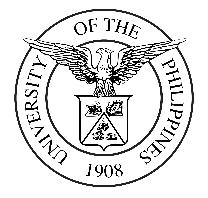 Office of the Vice-Chancellor for Research and Extension3F UPLB Main Library, UPLB, College, Laguna 4031Telefax: +63 (49) 536-2354 (Main) | Telefax: +63 (49) 536-5326 (Annex)Local VOIP: 1500, 1502, 1510, 1515, 1520 Email: ovcre.uplb@up.edu.ph, ovcreuplb@gmail.comWebsite: https://ovcre.uplb.edu.ph/UPLB BASIC RESEARCH PROGRAMDETAILED PROPOSAL FOR FINANCIAL ASSISTANCE(Revised, 2021)Note: This form enumerates the various steps that have to be taken by a proponent to present a proposal for financial assistance from the UPLB Basic Research Program. This must be submitted to documents_ovcre.uplb@up.edu.ph. All text should be in Point 10 Arial font. All proposals must be endorsed by the Department Chairman or Institute/Center Director and the Dean of the college.Note: This form enumerates the various steps that have to be taken by a proponent to present a proposal for financial assistance from the UPLB Basic Research Program. This must be submitted to documents_ovcre.uplb@up.edu.ph. All text should be in Point 10 Arial font. All proposals must be endorsed by the Department Chairman or Institute/Center Director and the Dean of the college.Note: This form enumerates the various steps that have to be taken by a proponent to present a proposal for financial assistance from the UPLB Basic Research Program. This must be submitted to documents_ovcre.uplb@up.edu.ph. All text should be in Point 10 Arial font. All proposals must be endorsed by the Department Chairman or Institute/Center Director and the Dean of the college.Note: This form enumerates the various steps that have to be taken by a proponent to present a proposal for financial assistance from the UPLB Basic Research Program. This must be submitted to documents_ovcre.uplb@up.edu.ph. All text should be in Point 10 Arial font. All proposals must be endorsed by the Department Chairman or Institute/Center Director and the Dean of the college.A. PROPOSAL SUMMARYA. PROPOSAL SUMMARYA. PROPOSAL SUMMARYA. PROPOSAL SUMMARY1. Title1. Title1. Title1. Title2. Proponent2. Proponent2. Proponent2. ProponentName, Signature and DesignationName, Signature and DesignationDepartment/ Institute/ CollegeDepartment/ Institute/ CollegeTelephone NumberTelephone NumberEmail AddressEmail AddressName, Signature and Designation of Co-ProponentName, Signature and Designation of Co-ProponentDepartment/ Institute/ CollegeDepartment/ Institute/ CollegeTelephone NumberTelephone NumberEmail AddressEmail Address3. Cooperating Agency (ies), if any3. Cooperating Agency (ies), if any3. Cooperating Agency (ies), if any3. Cooperating Agency (ies), if anyName of Agency (ies)Name of Agency (ies)Address (es)Address (es)4. Project Summary4. Project Summary4. Project Summary4. Project SummaryProject cost requested from the programOthers sources, if anyOthers sources, if anyTotal CostProject locationDuration in monthsDuration in monthsEstimated date of start of implementationB. TECHNICAL DESCRIPTIONB. TECHNICAL DESCRIPTIONB. TECHNICAL DESCRIPTIONB. TECHNICAL DESCRIPTIONB. TECHNICAL DESCRIPTIONB. TECHNICAL DESCRIPTIONB. TECHNICAL DESCRIPTIONB. TECHNICAL DESCRIPTIONB. TECHNICAL DESCRIPTIONB. TECHNICAL DESCRIPTIONB. TECHNICAL DESCRIPTIONB. TECHNICAL DESCRIPTIONB. TECHNICAL DESCRIPTIONB. TECHNICAL DESCRIPTION5. Rationale5. Rationale5. Rationale5. Rationale5. Rationale5. Rationale5. Rationale5. Rationale5. Rationale5. Rationale5. Rationale5. Rationale5. Rationale5. Rationale6. Objectives 
(State specific objectives, purpose of the study including problems intended to be solved, hypotheses to be tested, etc.).6. Objectives 
(State specific objectives, purpose of the study including problems intended to be solved, hypotheses to be tested, etc.).6. Objectives 
(State specific objectives, purpose of the study including problems intended to be solved, hypotheses to be tested, etc.).6. Objectives 
(State specific objectives, purpose of the study including problems intended to be solved, hypotheses to be tested, etc.).6. Objectives 
(State specific objectives, purpose of the study including problems intended to be solved, hypotheses to be tested, etc.).6. Objectives 
(State specific objectives, purpose of the study including problems intended to be solved, hypotheses to be tested, etc.).6. Objectives 
(State specific objectives, purpose of the study including problems intended to be solved, hypotheses to be tested, etc.).6. Objectives 
(State specific objectives, purpose of the study including problems intended to be solved, hypotheses to be tested, etc.).6. Objectives 
(State specific objectives, purpose of the study including problems intended to be solved, hypotheses to be tested, etc.).6. Objectives 
(State specific objectives, purpose of the study including problems intended to be solved, hypotheses to be tested, etc.).6. Objectives 
(State specific objectives, purpose of the study including problems intended to be solved, hypotheses to be tested, etc.).6. Objectives 
(State specific objectives, purpose of the study including problems intended to be solved, hypotheses to be tested, etc.).6. Objectives 
(State specific objectives, purpose of the study including problems intended to be solved, hypotheses to be tested, etc.).6. Objectives 
(State specific objectives, purpose of the study including problems intended to be solved, hypotheses to be tested, etc.).7. Expected output(e.g. technical paper and poster, method, product, others).7. Expected output(e.g. technical paper and poster, method, product, others).7. Expected output(e.g. technical paper and poster, method, product, others).7. Expected output(e.g. technical paper and poster, method, product, others).7. Expected output(e.g. technical paper and poster, method, product, others).7. Expected output(e.g. technical paper and poster, method, product, others).7. Expected output(e.g. technical paper and poster, method, product, others).7. Expected output(e.g. technical paper and poster, method, product, others).7. Expected output(e.g. technical paper and poster, method, product, others).7. Expected output(e.g. technical paper and poster, method, product, others).7. Expected output(e.g. technical paper and poster, method, product, others).7. Expected output(e.g. technical paper and poster, method, product, others).7. Expected output(e.g. technical paper and poster, method, product, others).7. Expected output(e.g. technical paper and poster, method, product, others).8. Milestones/ Impact8. Milestones/ Impact8. Milestones/ Impact8. Milestones/ Impact8. Milestones/ Impact8. Milestones/ Impact8. Milestones/ Impact8. Milestones/ Impact8. Milestones/ Impact8. Milestones/ Impact8. Milestones/ Impact8. Milestones/ Impact8. Milestones/ Impact8. Milestones/ Impact9. Present status of the proposed study
(State what has been done in the area of research of the study, both locally and abroad by the proponent)9. Present status of the proposed study
(State what has been done in the area of research of the study, both locally and abroad by the proponent)9. Present status of the proposed study
(State what has been done in the area of research of the study, both locally and abroad by the proponent)9. Present status of the proposed study
(State what has been done in the area of research of the study, both locally and abroad by the proponent)9. Present status of the proposed study
(State what has been done in the area of research of the study, both locally and abroad by the proponent)9. Present status of the proposed study
(State what has been done in the area of research of the study, both locally and abroad by the proponent)9. Present status of the proposed study
(State what has been done in the area of research of the study, both locally and abroad by the proponent)9. Present status of the proposed study
(State what has been done in the area of research of the study, both locally and abroad by the proponent)9. Present status of the proposed study
(State what has been done in the area of research of the study, both locally and abroad by the proponent)9. Present status of the proposed study
(State what has been done in the area of research of the study, both locally and abroad by the proponent)9. Present status of the proposed study
(State what has been done in the area of research of the study, both locally and abroad by the proponent)9. Present status of the proposed study
(State what has been done in the area of research of the study, both locally and abroad by the proponent)9. Present status of the proposed study
(State what has been done in the area of research of the study, both locally and abroad by the proponent)9. Present status of the proposed study
(State what has been done in the area of research of the study, both locally and abroad by the proponent)10. Review of literature
(Include the literature review and bibliography cited for this study)10. Review of literature
(Include the literature review and bibliography cited for this study)10. Review of literature
(Include the literature review and bibliography cited for this study)10. Review of literature
(Include the literature review and bibliography cited for this study)10. Review of literature
(Include the literature review and bibliography cited for this study)10. Review of literature
(Include the literature review and bibliography cited for this study)10. Review of literature
(Include the literature review and bibliography cited for this study)10. Review of literature
(Include the literature review and bibliography cited for this study)10. Review of literature
(Include the literature review and bibliography cited for this study)10. Review of literature
(Include the literature review and bibliography cited for this study)10. Review of literature
(Include the literature review and bibliography cited for this study)10. Review of literature
(Include the literature review and bibliography cited for this study)10. Review of literature
(Include the literature review and bibliography cited for this study)10. Review of literature
(Include the literature review and bibliography cited for this study)11. Procedure/ Methodology
(State proposed procedures, conceptual framework and/or methodology to be used. If possible, present research design, questionnaires to be used, sampling procedures/techniques, etc.).11. Procedure/ Methodology
(State proposed procedures, conceptual framework and/or methodology to be used. If possible, present research design, questionnaires to be used, sampling procedures/techniques, etc.).11. Procedure/ Methodology
(State proposed procedures, conceptual framework and/or methodology to be used. If possible, present research design, questionnaires to be used, sampling procedures/techniques, etc.).11. Procedure/ Methodology
(State proposed procedures, conceptual framework and/or methodology to be used. If possible, present research design, questionnaires to be used, sampling procedures/techniques, etc.).11. Procedure/ Methodology
(State proposed procedures, conceptual framework and/or methodology to be used. If possible, present research design, questionnaires to be used, sampling procedures/techniques, etc.).11. Procedure/ Methodology
(State proposed procedures, conceptual framework and/or methodology to be used. If possible, present research design, questionnaires to be used, sampling procedures/techniques, etc.).11. Procedure/ Methodology
(State proposed procedures, conceptual framework and/or methodology to be used. If possible, present research design, questionnaires to be used, sampling procedures/techniques, etc.).11. Procedure/ Methodology
(State proposed procedures, conceptual framework and/or methodology to be used. If possible, present research design, questionnaires to be used, sampling procedures/techniques, etc.).11. Procedure/ Methodology
(State proposed procedures, conceptual framework and/or methodology to be used. If possible, present research design, questionnaires to be used, sampling procedures/techniques, etc.).11. Procedure/ Methodology
(State proposed procedures, conceptual framework and/or methodology to be used. If possible, present research design, questionnaires to be used, sampling procedures/techniques, etc.).11. Procedure/ Methodology
(State proposed procedures, conceptual framework and/or methodology to be used. If possible, present research design, questionnaires to be used, sampling procedures/techniques, etc.).11. Procedure/ Methodology
(State proposed procedures, conceptual framework and/or methodology to be used. If possible, present research design, questionnaires to be used, sampling procedures/techniques, etc.).11. Procedure/ Methodology
(State proposed procedures, conceptual framework and/or methodology to be used. If possible, present research design, questionnaires to be used, sampling procedures/techniques, etc.).11. Procedure/ Methodology
(State proposed procedures, conceptual framework and/or methodology to be used. If possible, present research design, questionnaires to be used, sampling procedures/techniques, etc.).C. PLAN OF WORKC. PLAN OF WORKC. PLAN OF WORKC. PLAN OF WORKC. PLAN OF WORKC. PLAN OF WORKC. PLAN OF WORKC. PLAN OF WORKC. PLAN OF WORKC. PLAN OF WORKC. PLAN OF WORKC. PLAN OF WORKC. PLAN OF WORKC. PLAN OF WORK12. Schedule of activities
(State estimated time to be spent for the study in terms of weeks, for the various phases of the study, by following the format below):12. Schedule of activities
(State estimated time to be spent for the study in terms of weeks, for the various phases of the study, by following the format below):12. Schedule of activities
(State estimated time to be spent for the study in terms of weeks, for the various phases of the study, by following the format below):12. Schedule of activities
(State estimated time to be spent for the study in terms of weeks, for the various phases of the study, by following the format below):12. Schedule of activities
(State estimated time to be spent for the study in terms of weeks, for the various phases of the study, by following the format below):12. Schedule of activities
(State estimated time to be spent for the study in terms of weeks, for the various phases of the study, by following the format below):12. Schedule of activities
(State estimated time to be spent for the study in terms of weeks, for the various phases of the study, by following the format below):12. Schedule of activities
(State estimated time to be spent for the study in terms of weeks, for the various phases of the study, by following the format below):12. Schedule of activities
(State estimated time to be spent for the study in terms of weeks, for the various phases of the study, by following the format below):12. Schedule of activities
(State estimated time to be spent for the study in terms of weeks, for the various phases of the study, by following the format below):12. Schedule of activities
(State estimated time to be spent for the study in terms of weeks, for the various phases of the study, by following the format below):12. Schedule of activities
(State estimated time to be spent for the study in terms of weeks, for the various phases of the study, by following the format below):12. Schedule of activities
(State estimated time to be spent for the study in terms of weeks, for the various phases of the study, by following the format below):12. Schedule of activities
(State estimated time to be spent for the study in terms of weeks, for the various phases of the study, by following the format below):PhaseDescription of activity Description of activity Description of activity Description of activity Description of activity Description of activity Duration in weeksDuration in weeksDuration in weeksDuration in weeksExpected outputExpected outputExpected output13. Financial plan
(Present a summary of the financial plan for the study according to the format below. If the study is to last for more than one (1) year, a separate plan for each year or a fraction thereof should be presented. The plan should include, if any, the type and amount of counterpart the proponent or any other agency would give for the study.)13. Financial plan
(Present a summary of the financial plan for the study according to the format below. If the study is to last for more than one (1) year, a separate plan for each year or a fraction thereof should be presented. The plan should include, if any, the type and amount of counterpart the proponent or any other agency would give for the study.)13. Financial plan
(Present a summary of the financial plan for the study according to the format below. If the study is to last for more than one (1) year, a separate plan for each year or a fraction thereof should be presented. The plan should include, if any, the type and amount of counterpart the proponent or any other agency would give for the study.)13. Financial plan
(Present a summary of the financial plan for the study according to the format below. If the study is to last for more than one (1) year, a separate plan for each year or a fraction thereof should be presented. The plan should include, if any, the type and amount of counterpart the proponent or any other agency would give for the study.)13. Financial plan
(Present a summary of the financial plan for the study according to the format below. If the study is to last for more than one (1) year, a separate plan for each year or a fraction thereof should be presented. The plan should include, if any, the type and amount of counterpart the proponent or any other agency would give for the study.)13. Financial plan
(Present a summary of the financial plan for the study according to the format below. If the study is to last for more than one (1) year, a separate plan for each year or a fraction thereof should be presented. The plan should include, if any, the type and amount of counterpart the proponent or any other agency would give for the study.)13. Financial plan
(Present a summary of the financial plan for the study according to the format below. If the study is to last for more than one (1) year, a separate plan for each year or a fraction thereof should be presented. The plan should include, if any, the type and amount of counterpart the proponent or any other agency would give for the study.)13. Financial plan
(Present a summary of the financial plan for the study according to the format below. If the study is to last for more than one (1) year, a separate plan for each year or a fraction thereof should be presented. The plan should include, if any, the type and amount of counterpart the proponent or any other agency would give for the study.)13. Financial plan
(Present a summary of the financial plan for the study according to the format below. If the study is to last for more than one (1) year, a separate plan for each year or a fraction thereof should be presented. The plan should include, if any, the type and amount of counterpart the proponent or any other agency would give for the study.)13. Financial plan
(Present a summary of the financial plan for the study according to the format below. If the study is to last for more than one (1) year, a separate plan for each year or a fraction thereof should be presented. The plan should include, if any, the type and amount of counterpart the proponent or any other agency would give for the study.)13. Financial plan
(Present a summary of the financial plan for the study according to the format below. If the study is to last for more than one (1) year, a separate plan for each year or a fraction thereof should be presented. The plan should include, if any, the type and amount of counterpart the proponent or any other agency would give for the study.)13. Financial plan
(Present a summary of the financial plan for the study according to the format below. If the study is to last for more than one (1) year, a separate plan for each year or a fraction thereof should be presented. The plan should include, if any, the type and amount of counterpart the proponent or any other agency would give for the study.)13. Financial plan
(Present a summary of the financial plan for the study according to the format below. If the study is to last for more than one (1) year, a separate plan for each year or a fraction thereof should be presented. The plan should include, if any, the type and amount of counterpart the proponent or any other agency would give for the study.)13. Financial plan
(Present a summary of the financial plan for the study according to the format below. If the study is to last for more than one (1) year, a separate plan for each year or a fraction thereof should be presented. The plan should include, if any, the type and amount of counterpart the proponent or any other agency would give for the study.)SummarySummarySummarySummarySummarySummarySummarySummarySummarySummarySummarySummarySummarySummaryTotal Amount
(P)Total Amount
(P)Total Amount
(P)Total Amount
(P)Requested from the program (P)Requested from the program (P)Requested from the program (P)Requested from the program (P)Other sources (P)Other sources (P)Other sources (P)Other sources (P)Personal ServicesPersonal Services(Not applicable)(Not applicable)(Not applicable)(Not applicable)Maintenance and Operating ExpensesMaintenance and Operating ExpensesTotal Cost of StudyTotal Cost of StudyDetailed Line-Item Budget (Basic Research Component)Detailed Line-Item Budget (Basic Research Component)Detailed Line-Item Budget (Basic Research Component)Detailed Line-Item Budget (Basic Research Component)Detailed Line-Item Budget (Basic Research Component)Detailed Line-Item Budget (Basic Research Component)Detailed Line-Item Budget (Basic Research Component)Detailed Line-Item Budget (Basic Research Component)Detailed Line-Item Budget (Basic Research Component)Detailed Line-Item Budget (Basic Research Component)Detailed Line-Item Budget (Basic Research Component)Detailed Line-Item Budget (Basic Research Component)Detailed Line-Item Budget (Basic Research Component)Detailed Line-Item Budget (Basic Research Component)ParticularParticularParticularParticularAmount (P)
Year 1Amount (P)
Year 1Amount (P)
Year 1Amount (P)
Year 1Amount (P)
Year 2Amount (P)
Year 2Amount (P)
Year 2Amount (P)
Year 2Amount (P)
Year 2Amount (P)
Year 2Travel1.2.3.4.5.Travel1.2.3.4.5.Travel1.2.3.4.5.Travel1.2.3.4.5.Supplies1.2.3.4.5.Supplies1.2.3.4.5.Supplies1.2.3.4.5.Supplies1.2.3.4.5.Communication/ Other Services1.2.3.4.5.Communication/ Other Services1.2.3.4.5.Communication/ Other Services1.2.3.4.5.Communication/ Other Services1.2.3.4.5.SubtotalsSubtotalsSubtotalsSubtotalsTotal AmountTotal AmountTotal AmountTotal Amount14. Brief Profile of Proponent14. Brief Profile of Proponent14. Brief Profile of Proponent14. Brief Profile of Proponent14. Brief Profile of Proponent14. Brief Profile of Proponent14. Brief Profile of Proponent14. Brief Profile of Proponent14. Brief Profile of Proponent14. Brief Profile of Proponent14. Brief Profile of Proponent14. Brief Profile of Proponent14. Brief Profile of Proponent14. Brief Profile of ProponentEducationEducationEducationEducationEducationEducationEducationEducationEducationEducationEducationEducationEducationEducationName and address of educational establishmentName and address of educational establishmentName and address of educational establishmentDegrees obtained andarea of specializationDegrees obtained andarea of specializationDegrees obtained andarea of specializationDegrees obtained andarea of specializationDegrees obtained andarea of specializationDegrees obtained andarea of specializationMonth/ YearMonth/ YearMonth/ YearMonth/ YearMonth/ YearName and address of educational establishmentName and address of educational establishmentName and address of educational establishmentDegrees obtained andarea of specializationDegrees obtained andarea of specializationDegrees obtained andarea of specializationDegrees obtained andarea of specializationDegrees obtained andarea of specializationDegrees obtained andarea of specializationFromFromFromFromToOther studies conductedOther studies conductedOther studies conductedOther studies conductedOther studies conductedOther studies conductedOther studies conductedOther studies conductedOther studies conductedOther studies conductedOther studies conductedOther studies conductedOther studies conductedOther studies conductedSubject area and title(s)Subject area and title(s)Subject area and title(s)Subject area and title(s)Subject area and title(s)Subject area and title(s)Subject area and title(s)Subject area and title(s)Subject area and title(s)Place of conduct Place of conduct Place of conduct Dates of conductDates of conductPublications(Bibliographic entry of all publications)Publications(Bibliographic entry of all publications)Publications(Bibliographic entry of all publications)Publications(Bibliographic entry of all publications)Publications(Bibliographic entry of all publications)Publications(Bibliographic entry of all publications)Publications(Bibliographic entry of all publications)Publications(Bibliographic entry of all publications)Publications(Bibliographic entry of all publications)Publications(Bibliographic entry of all publications)Publications(Bibliographic entry of all publications)Publications(Bibliographic entry of all publications)Publications(Bibliographic entry of all publications)Publications(Bibliographic entry of all publications)Trainings/ workshops/ technical seminars participated in
(As regular participant, resource person, trainor, etc.)Trainings/ workshops/ technical seminars participated in
(As regular participant, resource person, trainor, etc.)Trainings/ workshops/ technical seminars participated in
(As regular participant, resource person, trainor, etc.)Trainings/ workshops/ technical seminars participated in
(As regular participant, resource person, trainor, etc.)Trainings/ workshops/ technical seminars participated in
(As regular participant, resource person, trainor, etc.)Trainings/ workshops/ technical seminars participated in
(As regular participant, resource person, trainor, etc.)Trainings/ workshops/ technical seminars participated in
(As regular participant, resource person, trainor, etc.)Trainings/ workshops/ technical seminars participated in
(As regular participant, resource person, trainor, etc.)Trainings/ workshops/ technical seminars participated in
(As regular participant, resource person, trainor, etc.)Trainings/ workshops/ technical seminars participated in
(As regular participant, resource person, trainor, etc.)Trainings/ workshops/ technical seminars participated in
(As regular participant, resource person, trainor, etc.)Trainings/ workshops/ technical seminars participated in
(As regular participant, resource person, trainor, etc.)Trainings/ workshops/ technical seminars participated in
(As regular participant, resource person, trainor, etc.)Trainings/ workshops/ technical seminars participated in
(As regular participant, resource person, trainor, etc.)D. ENDORSEMENTSD. ENDORSEMENTSD. ENDORSEMENTSD. ENDORSEMENTSD. ENDORSEMENTSD. ENDORSEMENTSD. ENDORSEMENTSD. ENDORSEMENTSD. ENDORSEMENTSD. ENDORSEMENTSD. ENDORSEMENTSD. ENDORSEMENTSD. ENDORSEMENTSD. ENDORSEMENTSTo be filled up by the proponentTo be filled up by the proponentTo be filled up by the proponentTo be filled up by the proponentTo be filled up by the proponentTo be filled up by the proponentTo be filled up by the proponentTo be filled up by the proponentTo be filled up by the proponentTo be filled up by the proponentTo be filled up by the proponentTo be filled up by the proponentTo be filled up by the proponentTo be filled up by the proponentSubmitted by:____________________________Proponent’s Name and Signature____________________________UnitSubmitted by:____________________________Proponent’s Name and Signature____________________________UnitSubmitted by:____________________________Proponent’s Name and Signature____________________________UnitSubmitted by:____________________________Proponent’s Name and Signature____________________________UnitSubmitted by:____________________________Proponent’s Name and Signature____________________________Unit____________________________Designation____________________________Date____________________________Designation____________________________Date____________________________Designation____________________________Date____________________________Designation____________________________Date____________________________Designation____________________________Date____________________________Designation____________________________Date____________________________Designation____________________________Date____________________________Designation____________________________Date____________________________Designation____________________________DateTo be filled up by the immediate supervisorTo be filled up by the immediate supervisorTo be filled up by the immediate supervisorTo be filled up by the immediate supervisorTo be filled up by the immediate supervisorTo be filled up by the immediate supervisorTo be filled up by the immediate supervisorTo be filled up by the immediate supervisorTo be filled up by the immediate supervisorTo be filled up by the immediate supervisorTo be filled up by the immediate supervisorTo be filled up by the immediate supervisorTo be filled up by the immediate supervisorTo be filled up by the immediate supervisorEndorsed by:____________________________Supervisor’s Name and Signature____________________________UnitEndorsed by:____________________________Supervisor’s Name and Signature____________________________UnitEndorsed by:____________________________Supervisor’s Name and Signature____________________________UnitEndorsed by:____________________________Supervisor’s Name and Signature____________________________UnitEndorsed by:____________________________Supervisor’s Name and Signature____________________________Unit____________________________Designation____________________________Date____________________________Designation____________________________Date____________________________Designation____________________________Date____________________________Designation____________________________Date____________________________Designation____________________________Date____________________________Designation____________________________Date____________________________Designation____________________________Date____________________________Designation____________________________Date____________________________Designation____________________________DateTo be filled up by the College Dean or Research Institute DirectorTo be filled up by the College Dean or Research Institute DirectorTo be filled up by the College Dean or Research Institute DirectorTo be filled up by the College Dean or Research Institute DirectorTo be filled up by the College Dean or Research Institute DirectorTo be filled up by the College Dean or Research Institute DirectorTo be filled up by the College Dean or Research Institute DirectorTo be filled up by the College Dean or Research Institute DirectorTo be filled up by the College Dean or Research Institute DirectorTo be filled up by the College Dean or Research Institute DirectorTo be filled up by the College Dean or Research Institute DirectorTo be filled up by the College Dean or Research Institute DirectorTo be filled up by the College Dean or Research Institute DirectorTo be filled up by the College Dean or Research Institute DirectorEndorsed by:____________________________Name and Signature____________________________UnitEndorsed by:____________________________Name and Signature____________________________UnitEndorsed by:____________________________Name and Signature____________________________UnitEndorsed by:____________________________Name and Signature____________________________UnitEndorsed by:____________________________Name and Signature____________________________Unit____________________________Designation____________________________Date____________________________Designation____________________________Date____________________________Designation____________________________Date____________________________Designation____________________________Date____________________________Designation____________________________Date____________________________Designation____________________________Date____________________________Designation____________________________Date____________________________Designation____________________________Date____________________________Designation____________________________DateReceived by:____________________________Receiving ClerkOVCREReceived by:____________________________Receiving ClerkOVCREReceived by:____________________________Receiving ClerkOVCREReceived by:____________________________Receiving ClerkOVCREReceived by:____________________________Receiving ClerkOVCRE____________________________Date____________________________Date____________________________Date____________________________Date____________________________Date____________________________Date____________________________Date____________________________Date____________________________Date